Durham Tees Valley GP Training ProgrammeRemote Teaching Etiquette 2020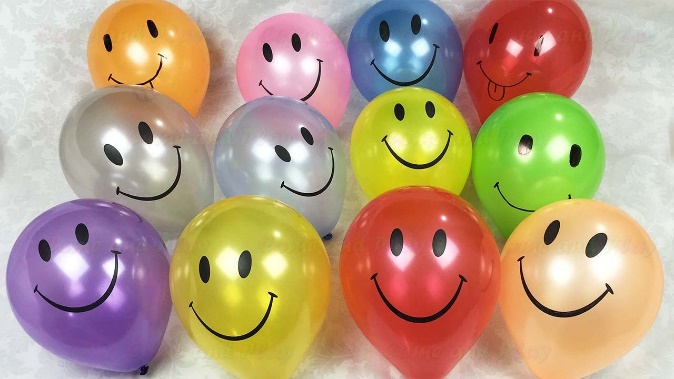 Be presentComplete the absence form on the website if you can’t attendHave your full name visibleTurn your camera onBe in an appropriate settingBe ready to learnParticipateClothes are not optional!Chatham House rules applyWe hope you will feel able to chat freely and respect the confidentiality of anything discussed during the session.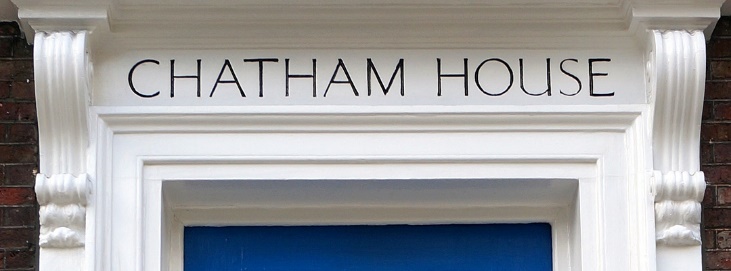 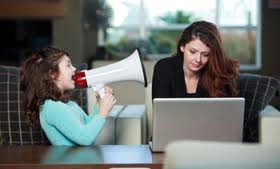 Be mindful not to interrupt each otherIt’s more difficult in remote sessions so take turns.Raise your real hand, your virtual hand or write in the chat.Get involved in breakout roomsTake it in turns to volunteer to chair the room and be spokesperson for the room back in the main group.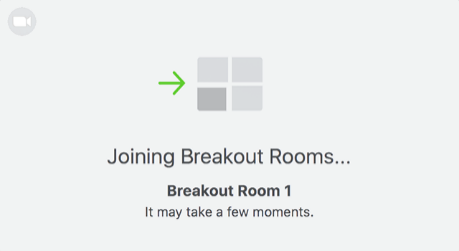 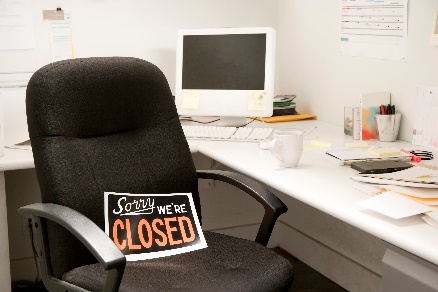 Message the group with an apology if you need to leave to take a phone call, answer the door for a delivery, stop the kids killing each other, let the cat out etc.Use your phone or computer only as a learning resource It is not possible to have your mind completely on two things at once….even if you think you are an expert at multi-tasking!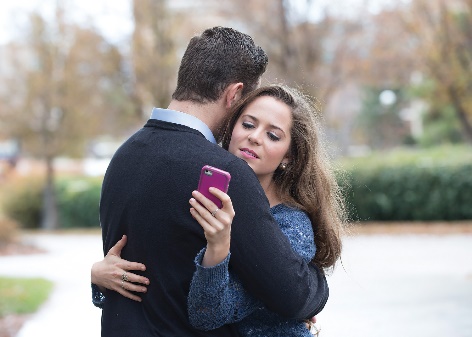 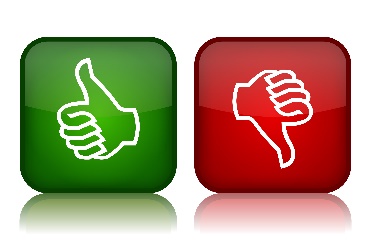 Fill out the feedback formHelp improve and shape the programmeMark your attendance at the session